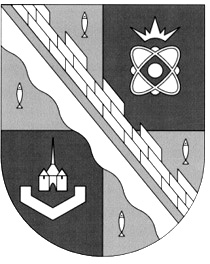 администрация МУНИЦИПАЛЬНОГО ОБРАЗОВАНИЯ                                        СОСНОВОБОРСКИЙ ГОРОДСКОЙ ОКРУГ  ЛЕНИНГРАДСКОЙ ОБЛАСТИРАСПОРЯЖЕНИЕот 26/08/2016 № 274-рОб утверждении плана мероприятий («дорожной карты») по достижению показателей результативности использования субсидий из бюджетов всех уровней на реализацию мероприятия по поддержке субъектов малого предпринимательства, осуществляющих деятельность в сфере народных художественных промыслов и (или) ремеселВ соответствии с Соглашением от 26.08.2016 № 3-НХП-16/1, заключенным администрацией Сосновоборского городского округа с комитетом по развитию малого, среднего бизнеса и потребительского рынка Правительства Ленинградской области о предоставлении субсидий Сосновоборскому городскому округу для софинансирования  в рамках муниципальной программы поддержки и развития субъектов малого и среднего предпринимательства мероприятия по  поддержке субъектов малого предпринимательства, осуществляющих деятельность в сфере народных художественных промыслов и (или) ремесел:1.Утвердить план мероприятий («дорожную карту») по достижению показателей результативности использования субсидий из местного и областного бюджетов, направленных на реализацию мероприятия «Предоставление субсидий субъектам малого и среднего предпринимательства, осуществляющих деятельность в сфере народных художественных промыслов и (или) ремесел», предусмотренного муниципальной   программой  «Стимулирование экономической активности малого и среднего предпринимательства в Сосновоборском городском округе на 2014-2020 годы», утвержденной постановлением администрации Сосновоборского городского округа от 01.10.2013 № 2464 (с последующими изменениями) (Приложение).2. Настоящее распоряжение вступает в силу со дня подписания.3. Контроль за исполнением настоящего постановления оставляю за собой.Первый заместитель главы  администрации Сосновоборского городского округа                                                                             В.Е.ПодрезовИсп. Булатова Т.Е. (ОЭР), ☎ 6-28-49; ЛЕСОГЛАСОВАНО: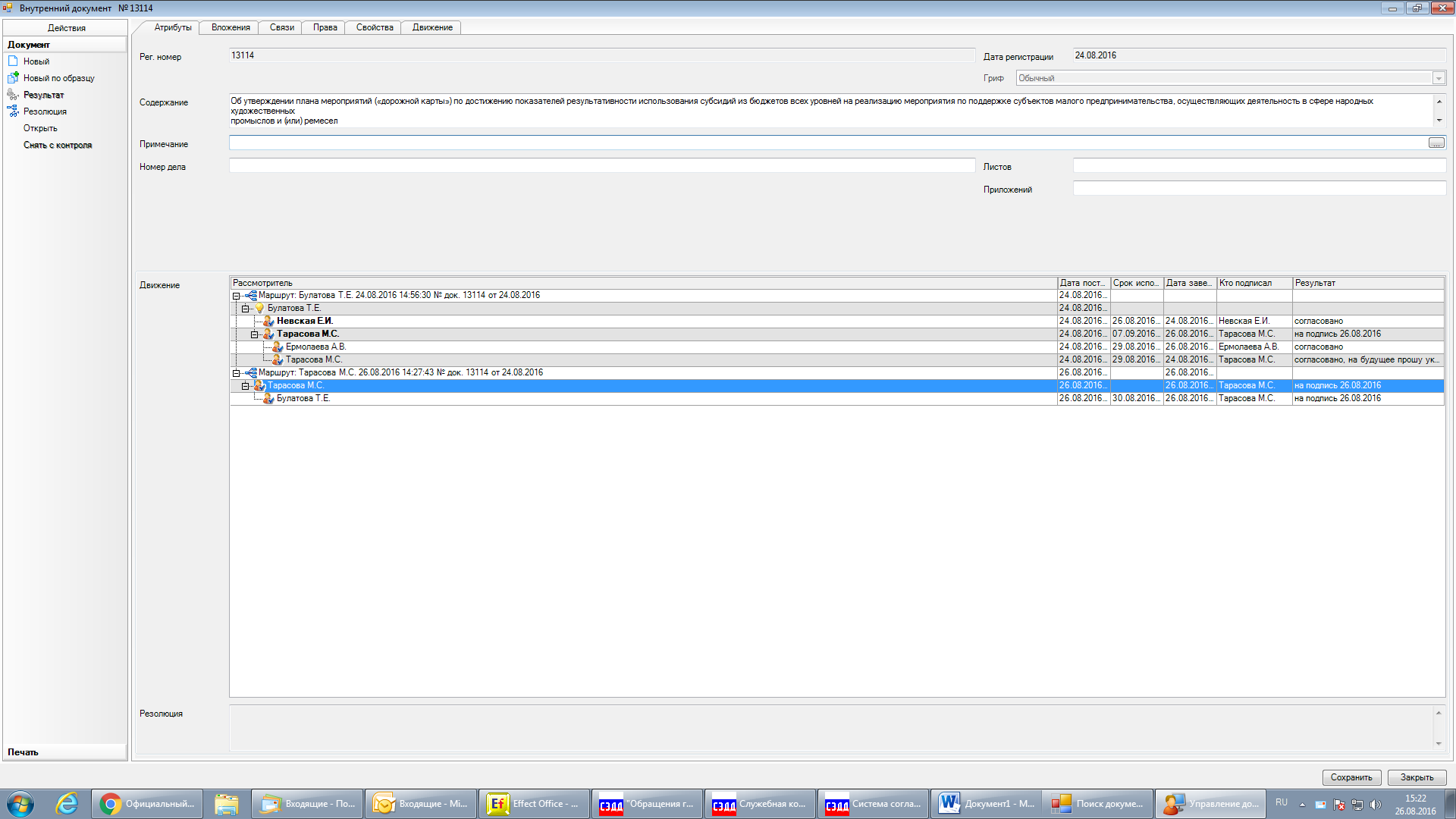 Рассылка: Общий отдел, ОЭР, СМФПМПУТВЕРЖДЕНраспоряжением администрации  Сосновоборского городского округаот  26/08/2016 № 274-р   (Приложение)ПЛАНмероприятий («дорожная карта») достижения значений показателей          использования Субсидии по мероприятию, реализуемому в соответствии с Соглашением от ___.___.2016 № ______________________ с комитетом по развитию малого, среднего бизнеса и потребительского рынка Правительства Ленинградской области№ п/пЦелевой показатель результативности использования субсидииЕд.измеренияПо результатам реализации муниципальной программыПо результатам реализации муниципальной программыПо результатам реализации муниципальной программы№ п/пЦелевой показатель результативности использования субсидииЕд.измеренияв году, предшествующем году предоставления субсидиипланируемые в году предоставления субсидиипланируемые в году предоставления субсидии№ п/пЦелевой показатель результативности использования субсидииЕд.измеренияв году, предшествующем году предоставления субсидиив случае непредостав-ления субсидиив связи с предостав-лением субсидии11Количество субъектов малого и среднего предпринимательства Ленинградской области, осуществляющих деятельность в сфере народных художественных промыслов и (или)  ремесел, которым оказана  государственная поддержкашт.003